Date Submitted:Submitted By:Identify program/resource:   Is this a new program/resource?	Yes	NoIs this an improvement to a current program/resource?	Yes	NoWhich Leadership Development Pillar(s) does this program/resource fit under?Program Location:Proposed Program Date & Time:Overall Purpose/Objectives (Positive Youth Development Model):Target Audience:Program Description:Benefit to 4-H members and community:Budget:Roles and Responsibilities:Impact on Other Programs/events/resources/policy:Opportunity for sponsorship and/or engagement with sponsors:What will be done to reflect/measure success?Budget: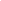 Approval By 4-H Alberta Staff and/or Parent Committee:Approved: ☐	Deferred: ☐	Date:	Cancelled ☐Signature: 		Name: Date:IncomeItem/AmountRegistrationCash DonationsIn-Kind DonationsCash SponsorshipIn-Kind Sponsorship4-H Club/District Support4-H Regional Council SupportOther:Total:Comments:Comments:ExpenseItem/AmountFacilityVolunteersPrizesGuest FavorsFoodOffice Supplies(other)(other)(other)Total:Comments:Comments:Total Profit/Loss:RoleDescriptionAssigned to